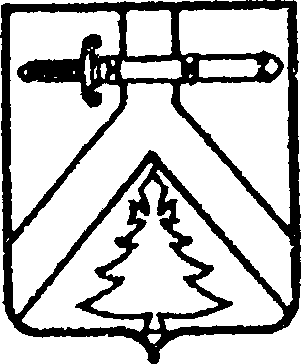 АДМИНИСТРАЦИЯ ИМИССКОГО СЕЛЬСОВЕТАКУРАГИНСКОГО РАЙОНА  КРАСНОЯРСКОГО КРАЯКОМИССИЯ ПО ПРЕДУПРЕЖДЕНИЮ И ЛИКВИДАЦИИ ЧРЕЗВЫЧАЙНЫХ СИТУАЦИЙ И ОБЕСПЕЧЕНИЮ ПОЖАРНОЙ БЕЗОПАСНОСТИРЕШЕНИЕ      04.02.2014г.			          с.Имисское 					№3О создании нештатных гидропостовна территории Имисского сельсовета	Согласно закона Российской Федерации №131-ФЗ «Об общих принципах организации местного самоуправления в Российской Федерации», пп.8 п.1 ст.7 Устава Имисского  сельсовета:Создать нештатные гидропосты по установлению круглосуточного наблюдения  за  уровнем воды в р.Кизир:с.Имисское – Корытко Геннадий Михайлович;д.Жербатиха – Раструба Григорий Григорьевич.2. Контроль за исполнением настоящего решения оставляю за собой.3. Решение вступает в силу со дня подписания.Председатель комиссии					А.А.Зоткин 